HomeworkUse the accompanying diagram f(x) to answer questions  18 – 24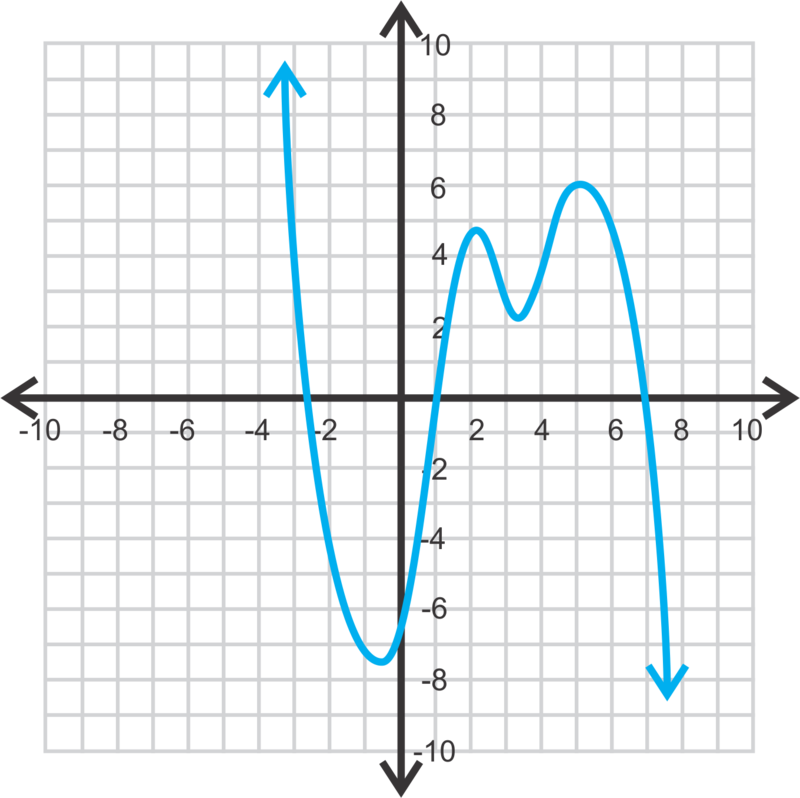 1) Find all solutions that satisfy f(x) = 02) Give the points that satisfy the relative minimum3) Give the points that satisfy the relative maximum4) For what interval is f(x) always increasing?5) For what interval is f(x) always decreasing6) f(x) has an absolute maximum value of ______________7) f(x) has an absolute minimum of ___________________8)  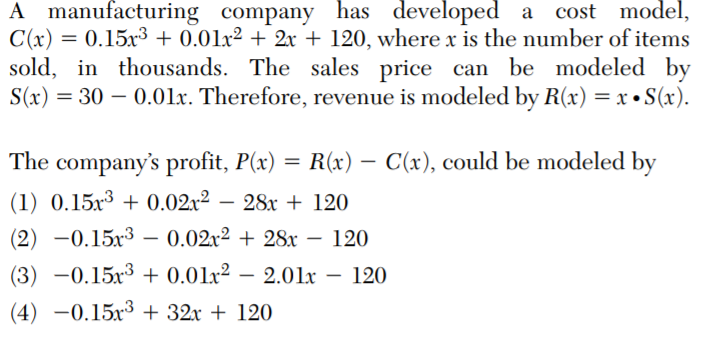 